Template Laporan Kegiatan Penelitian1. Cover yang berisi: Judul penelitian, Logo Unesa, Tim Peneliti (lampiran 1)2. Halaman Pengesahan (lampiran 2)3. Ringkasan4. Sistematika isi Laporan penelitian (dibuat secara ringkas) berisi sebagai berikut:	a. Pendahuluan	b. Kajian Pustaka	c. Metode penelitian	d. Hasil Penelitian	e. Penutup	f. Lampiran (artikel, surat tugas, dan lainnya)	Lampiran 1: Cover PenelitianLAPORAN AKHIR PENELITIAN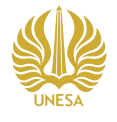 Judul Penelitian……………………………………..Tim Peneliti1………………..2………………..3. dstFAKULTAS ILMU SOSIAL DAN HUKUMUNIVERSITAS NEGERI SURABAYA2021Lampiran 2: halaman pengesahanHALAMAN PENGESAHANJudul Penelitian: ………………………………………..Ketua Peneliti:a. Nama Lengkap 	:b. NIM			:c. Program Studi	:d. Fakultas		:d. Nomor HP		:e. Alamat Email	:Anggota Peneliti 1:a. Nama Lengkap	:b. NIM			:c. Program Studi	:Anggota Peneliti 2:a. Nama Lengkap	:b. NIM			:c. Program Studi	:Anggota Peneliti….dsta. Nama Lengkap	:b. NIM			:c. Program Studi	:lama Penelitian	:Biaya Penelitian	:Mengetahui,								Surabaya, ……………….2021Wakil Dekan Bidang Kemahasiswaa dan Alumni			Ketua Peneliti,Dr. Bambang Sigit Widodo, M.Pd					Nama LengkapNIP. 197303032006041002						NIM…………